ZION LUTHERAN CHURCH, WOODLAND, MI Eighteenth Sunday after Pentecost, Oct 9, 2022*If you are listening in your car, please tune your radio to FM 87.7*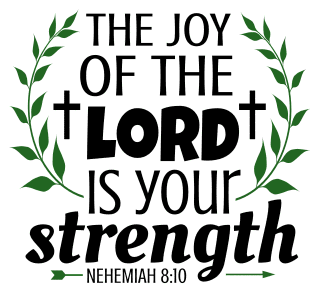 ANNOUNCEMENTSPRELUDEGatheringThe Holy Spirit calls us together as the people of God.Confession and Forgiveness Blessed be the holy Trinity, ☩ one God, who looks upon us in compassion, forgives our sin, and heals our lives.Amen.Let us confess our sin in the presence of God and of one another. Have mercy, O God,against you, you alone, we have sinned. In your compassion, cleanse us from our sin and take away our guilt. Create in us a new heart and give us a steadfast spirit. Do not cast us away but fill us with your Holy Spirit and restore your joy within us. Amen.As tender as parent to child, so deep is God’s compassion for you. As high as heaven is above earth, so vast is God’s love for you. As far as east is from west, so far God removes your sin from you, renewing your life through Jesus Christ. Blessed be God who crowns us with mercy and love.Blessed be God forever.Gathering Song 	“Praise, My Soul, the God of Heaven” ELW 864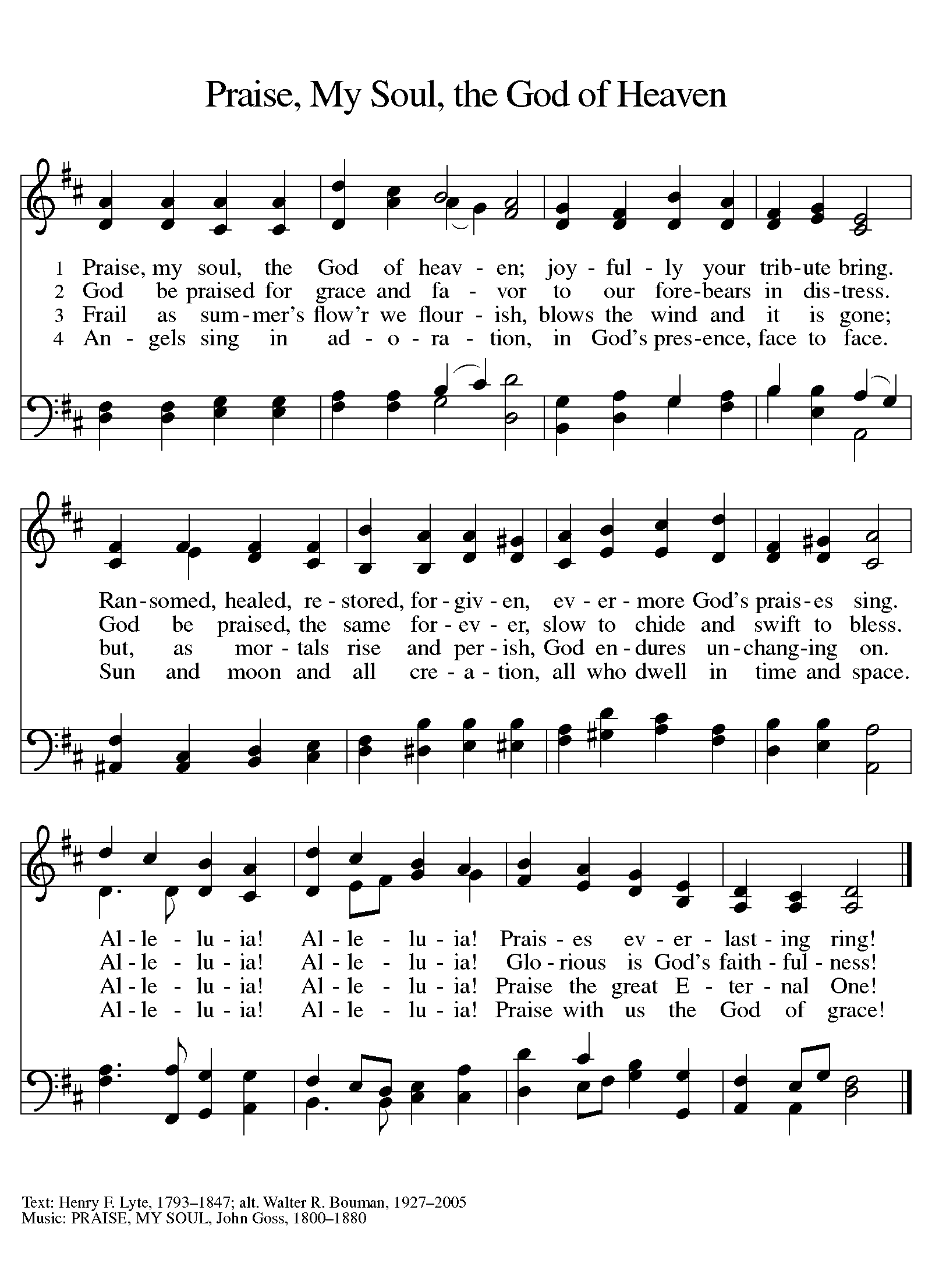 GREETINGThe grace of our Lord Jesus Christ, the love of God, and the communion of the Holy Spirit be with you all.And also with you.Prayer of the DayLet us pray together.Almighty and most merciful God, your bountiful goodness fills all creation. Keep us safe from all that may hurt us, that, whole and well in body and spirit, we may with grateful hearts accomplish all that you would have us do, through Jesus Christ, our Savior and Lord. Amen.First Reading 								2 Kings 5:1-3, 7-15cA reading from 2 Kings.1Naaman, commander of the army of the king of Aram, was a great man and in high favor with his master, because by him the Lord had given victory to Aram. The man, though a mighty warrior, suffered from leprosy. 2Now the Arameans on one of their raids had taken a young girl captive from the land of Israel, and she served Naaman’s wife. 3She said to her mistress, “If only my lord were with the prophet who is in Samaria! He would cure him of his leprosy.” 7When the king of Israel read the letter, he tore his clothes and said, “Am I God, to give death or life, that this man sends word to me to cure a man of his leprosy? Just look and see how he is trying to pick a quarrel with me.”
 8But when Elisha the man of God heard that the king of Israel had torn his clothes, he sent a message to the king, “Why have you torn your clothes? Let him come to me, that he may learn that there is a prophet in Israel.” 9So Naaman came with his horses and chariots, and halted at the entrance of Elisha’s house. 10Elisha sent a messenger to him, saying, “Go, wash in the Jordan seven times, and your flesh shall be restored and you shall be clean.” 11But Naaman became angry and went away, saying, “I thought that for me he would surely come out, and stand and call on the name of the Lord his God, and would wave his hand over the spot, and cure the leprosy! 12Are not Abana and Pharpar, the rivers of Damascus, better than all the waters of Israel? Could I not wash in them, and be clean?” He turned and went away in a rage. 13But his servants approached and said to him, “Father, if the prophet had commanded you to do something difficult, would you not have done it? How much more, when all he said to you was, ‘Wash, and be clean’?” 14So he went down and immersed himself seven times in the Jordan, according to the word of the man of God; his flesh was restored like the flesh of a young boy, and he was clean.
 15a-cThen he returned to the man of God, he and all his company; he came and stood before him and said, “Now I know that there is no God in all the earth except in Israel.”The word of the Lord.Thanks be to God.Psalm											Psalm 111 1Hallelujah! I will give thanks to the Lord with | my whole heart,
  in the assembly of the upright, in the | congregation.
 2Great are your | works, O Lord,
  pondered by all who de- | light in them. 
 3Majesty and splendor | mark your deeds,
  and your righteousness en- | dures forever.
 4You cause your wonders to | be remembered;
  you are gracious and full | of compassion.
 5You give food to | those who fear you,
  remembering forev- | er your covenant.
 6You have shown your people the power | of your works
  in giving them the lands | of the nations. 
 7The works of your hands are faithful- | ness and justice;
  all of your pre- | cepts are sure.
 8They stand fast forev- | er and ever,
  because they are done in | truth and equity.
 9You sent redemption to your people and commanded your cove- | nant forever;
  holy and awesome | is your name.
 10The fear of the Lord is the begin- | ning of wisdom;
  all who practice this have a good understanding. God’s praise en- | dures forever. Second Reading							2 Timothy 2:8-15A reading from 2 Timothy.8Remember Jesus Christ, raised from the dead, a descendant of David—that is my gospel, 9for which I suffer hardship, even to the point of being chained like a criminal. But the word of God is not chained. 10Therefore I endure everything for the sake of the elect, so that they may also obtain the salvation that is in Christ Jesus, with eternal glory. 11The saying is sure: 
 If we have died with him, we will also live with him;
 12if we endure, we will also reign with him;
 if we deny him, he will also deny us;
 13if we are faithless, he remains faithful—
 for he cannot deny himself.
 14Remind them of this, and warn them before God that they are to avoid wrangling over words, which does no good but only ruins those who are listening. 15Do your best to present yourself to God as one approved by him, a worker who has no need to be ashamed, rightly explaining the word of truth.The word of the Lord.Thanks be to God.Gospel Acclamation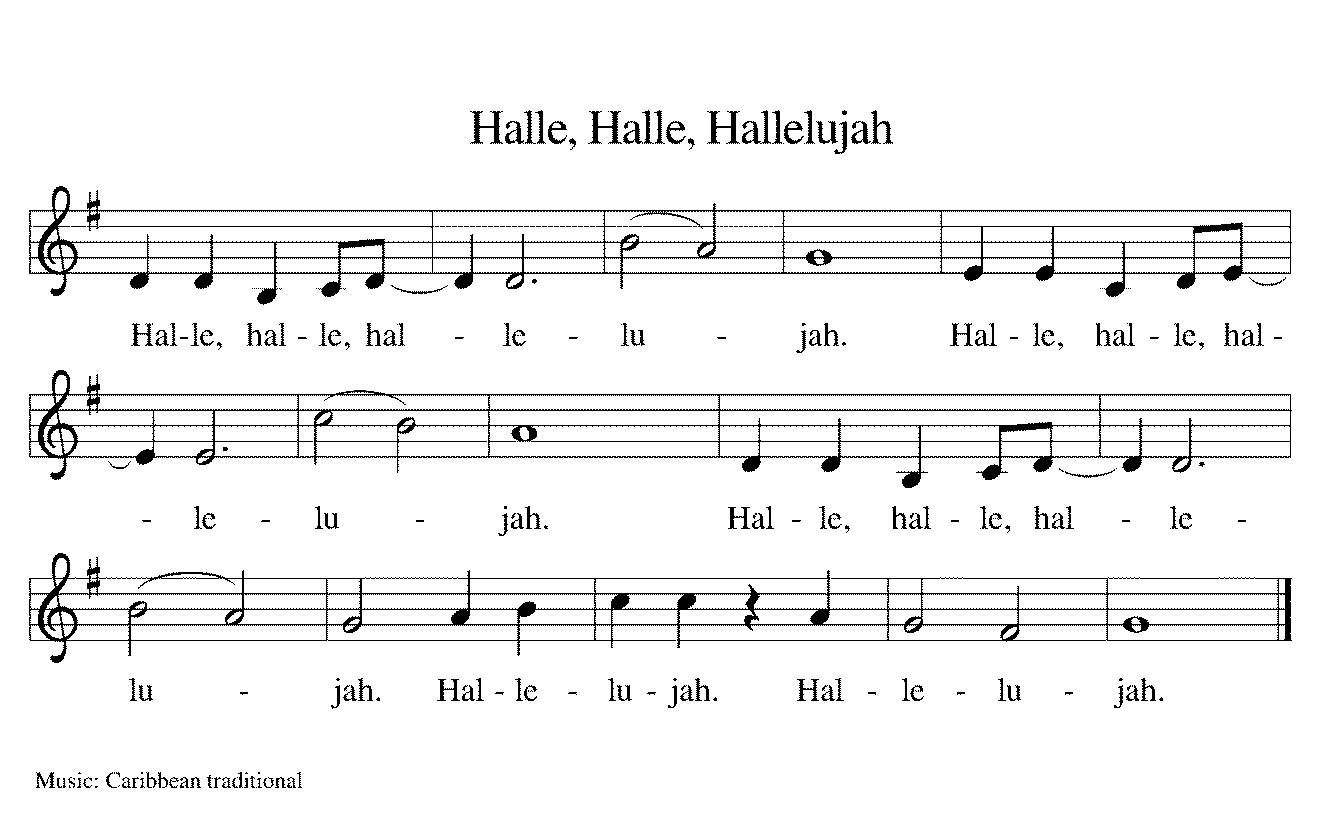 Gospel 										Luke 17:11-19The holy gospel according to Luke.Glory to you, O Lord.11On the way to Jerusalem Jesus was going through the region between Samaria and Galilee. 12As he entered a village, ten lepers approached him. Keeping their distance, 13they called out, saying, “Jesus, Master, have mercy on us!” 14When he saw them, he said to them, “Go and show yourselves to the priests.” And as they went, they were made clean. 15Then one of them, when he saw that he was healed, turned back, praising God with a loud voice. 16He prostrated himself at Jesus’ feet and thanked him. And he was a Samaritan. 17Then Jesus asked, “Were not ten made clean? But the other nine, where are they? 18Was none of them found to return and give praise to God except this foreigner?” 19Then he said to him, “Get up and go on your way; your faith has made you well.”The gospel of the Lord.Praise to you, O Christ.children’s Sermon 	Pastor Becky Ebb-SpeeseSermon 				Pastor Becky Ebb-SpeeseHymn of the Day 		“O Christ, the Healer, We Have Come” ELW 610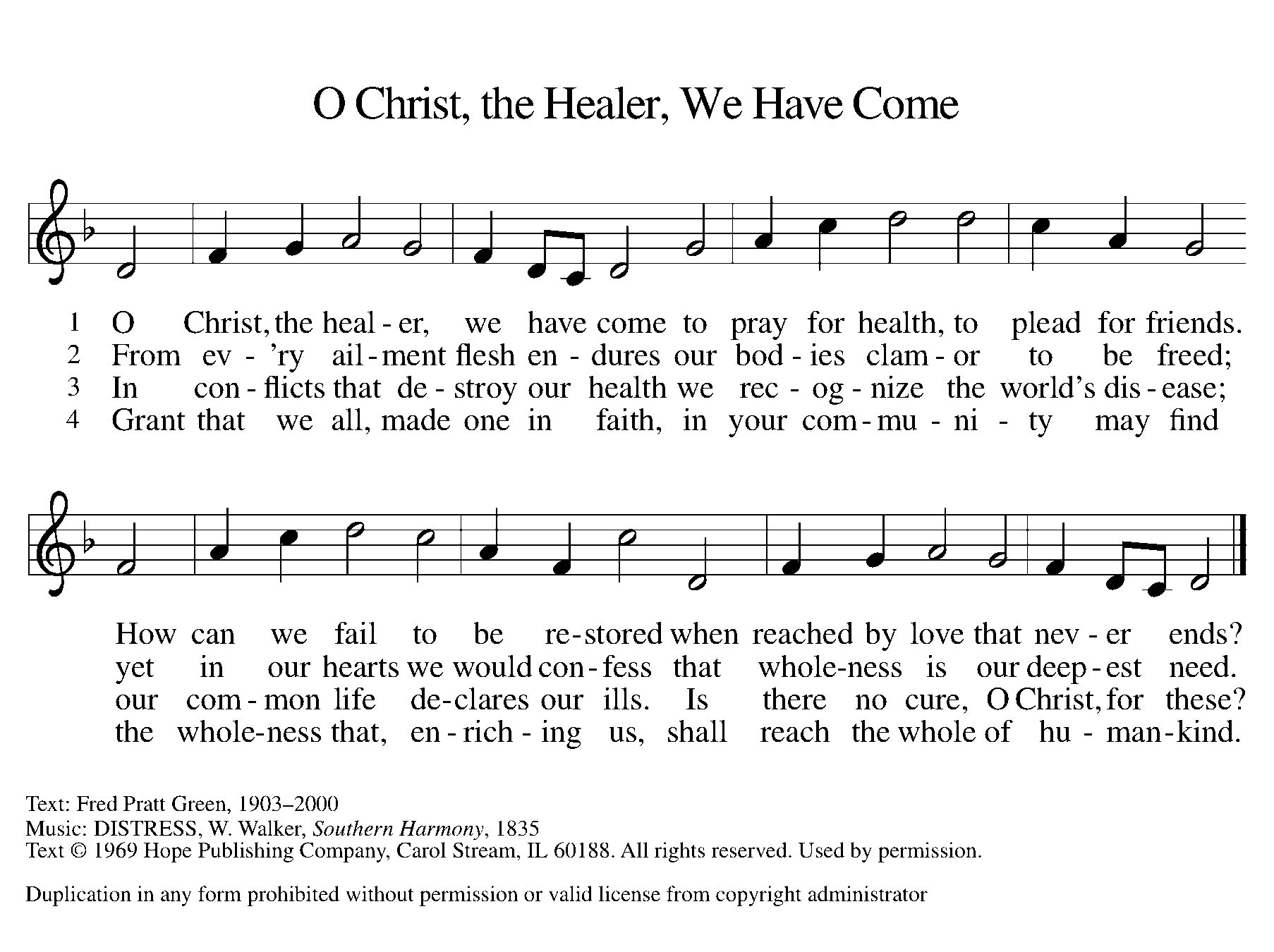 Creed I believe in God, the Father almighty,creator of heaven and earth.I believe in Jesus Christ, God’s only Son, our Lord,who was conceived by the Holy Spirit,born of the virgin Mary,suffered under Pontius Pilate,was crucified, died, and was buried;he descended to the dead.*On the third day he rose again;he ascended into heaven,he is seated at the right hand of the Father,and he will come to judge the living and the dead.I believe in the Holy Spirit,the holy catholic church,the communion of saints,the forgiveness of sins,the resurrection of the body,and the life everlasting. Amen.*Or, “he descended into hell,” another translation of this text in widespread use.Prayers of IntercessionIn gratitude and humility, let us join together in prayer on behalf of all of God’s creation.A brief silence.Gracious God, we give you thanks for bishops, pastors, and deacons. Inspire leaders of the church to proclaim your mighty deeds, that your saving faith may be known to all. We pray especially for Peace Lutheran Church and Rev. Travis Wilson. Hear us, O God.Your mercy is great.Majestic God, we give you thanks for land and water, seedtime and harvest. Break down boundaries we construct between ourselves and the rest of your creation. Bring renewal and restoration to places affected by pollution and deforestation. Hear us, O God.Your mercy is great.Mighty God, we give you thanks for those in our community, nation, and world who work for justice and peace. Guide those who govern to act on behalf of those marginalized by race, ethnicity, or religion. Hear us, O God.Your mercy is great.Merciful God, we give you thanks that you hear the cries of those in need. Restore to community those who are stigmatized by illness, feel rejected, or who live in isolation. Send healing to all who suffer. We also pray for the people of Ukraine and the people suffering from recent mass shootings and gun violence. Hear us, O God.Your mercy is great.Faithful God, we give you thanks for the healing ministries of this congregation. Equip those who visit, care, and pray for the sick. Give insight to doctors, nurses, home health aides, and all practitioners of medical arts. Hear us, O God.Your mercy is great.Eternal God, we give you thanks for your faithful people who have gone before us to your glory. Renew our trust in your eternal promises of mercy, redemption, and new life. Hear us, O God.Your mercy is great.With grateful hearts we commend our spoken and silent prayers to you, O God; through Jesus Christ, our Lord.Amen.Peace The peace of Christ be with you always.And also with you.OFFERtory SONGThe joy of the Lord is my strength,The joy of the Lord is my strength,The joy of the Lord is my strength,The joy of the Lord is my strength.Offering Prayer Let us pray.God our provider, you have not fed us with bread alone, but with words of grace and life. Bless us and these your gifts, which we receive from your bounty, through Jesus Christ our Lord.Amen.Great Thanksgiving Dialogue The Lord be with you.And also with you.Lift up your hearts.We lift them to the Lord.Let us give thanks to the Lord our God.It is right to give our thanks and praise.Holy, Holy, Holy 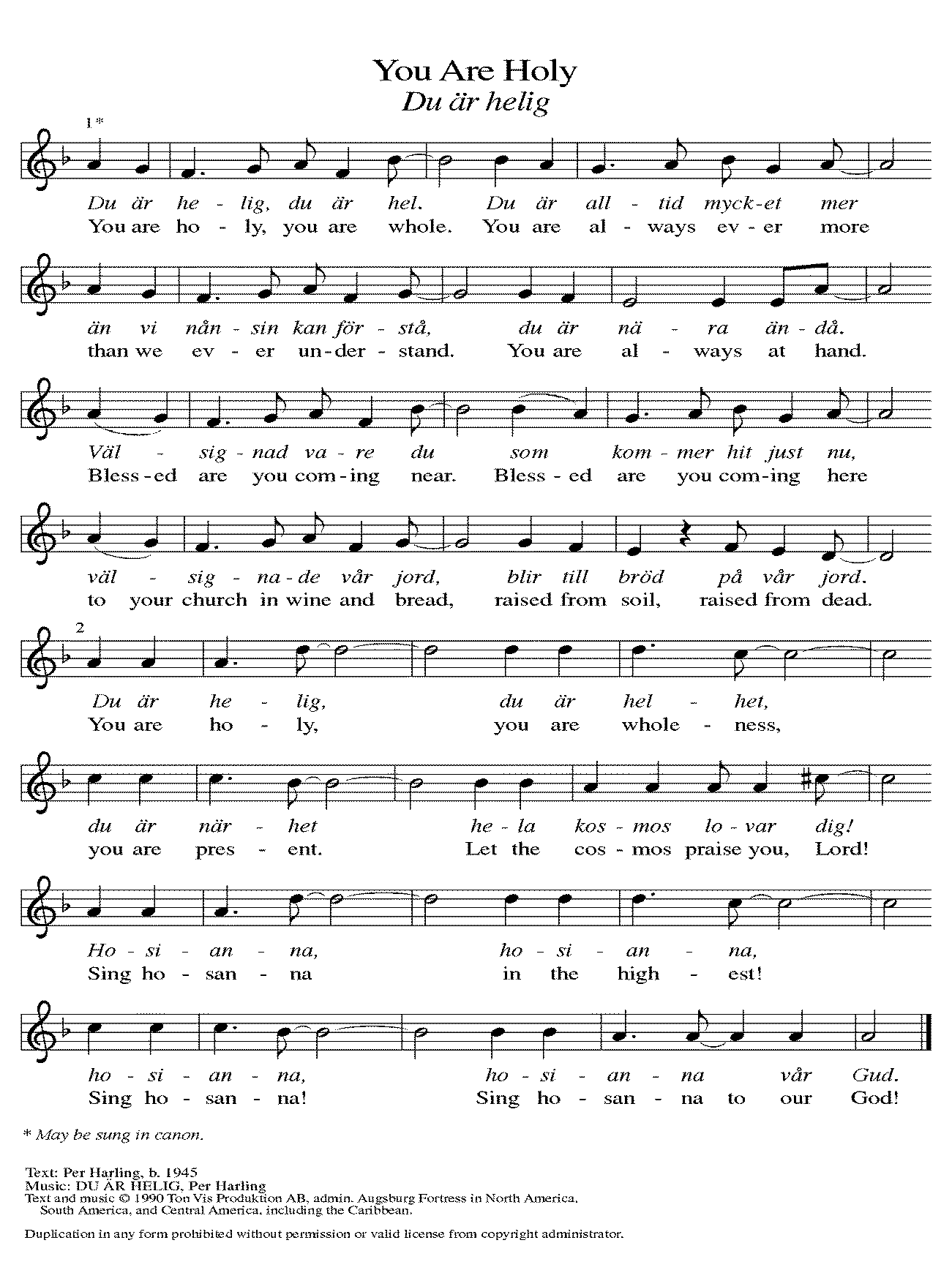 Thanksgiving at the Table In the night in which he was betrayed,our Lord Jesus took bread, and gave thanks;broke it, and gave it to his disciples, saying:Take and eat; this is my body, given for you.Do this for the remembrance of me.Again, after supper, he took the cup, gave thanks,and gave it for all to drink, saying:This cup is the new covenant in my blood,shed for you and for all people for the forgiveness of sin.Do this for the remembrance of me.Lord’s Prayer Gathered into one by the Holy Spirit, let us pray as Jesus taught us.Our Father, who art in heaven,hallowed be thy name,thy kingdom come,thy will be done,on earth as it is in heaven.Give us this day our daily bread;and forgive us our trespasses,as we forgive thosewho trespass against us;and lead us not into temptation,but deliver us from evil.For thine is the kingdom,and the power, and the glory,forever and ever. Amen.Invitation to Communion Come to the banquet, for all is now ready.communion	*continuousSongS During Communion “Take My Life, That I May Be” ELW 685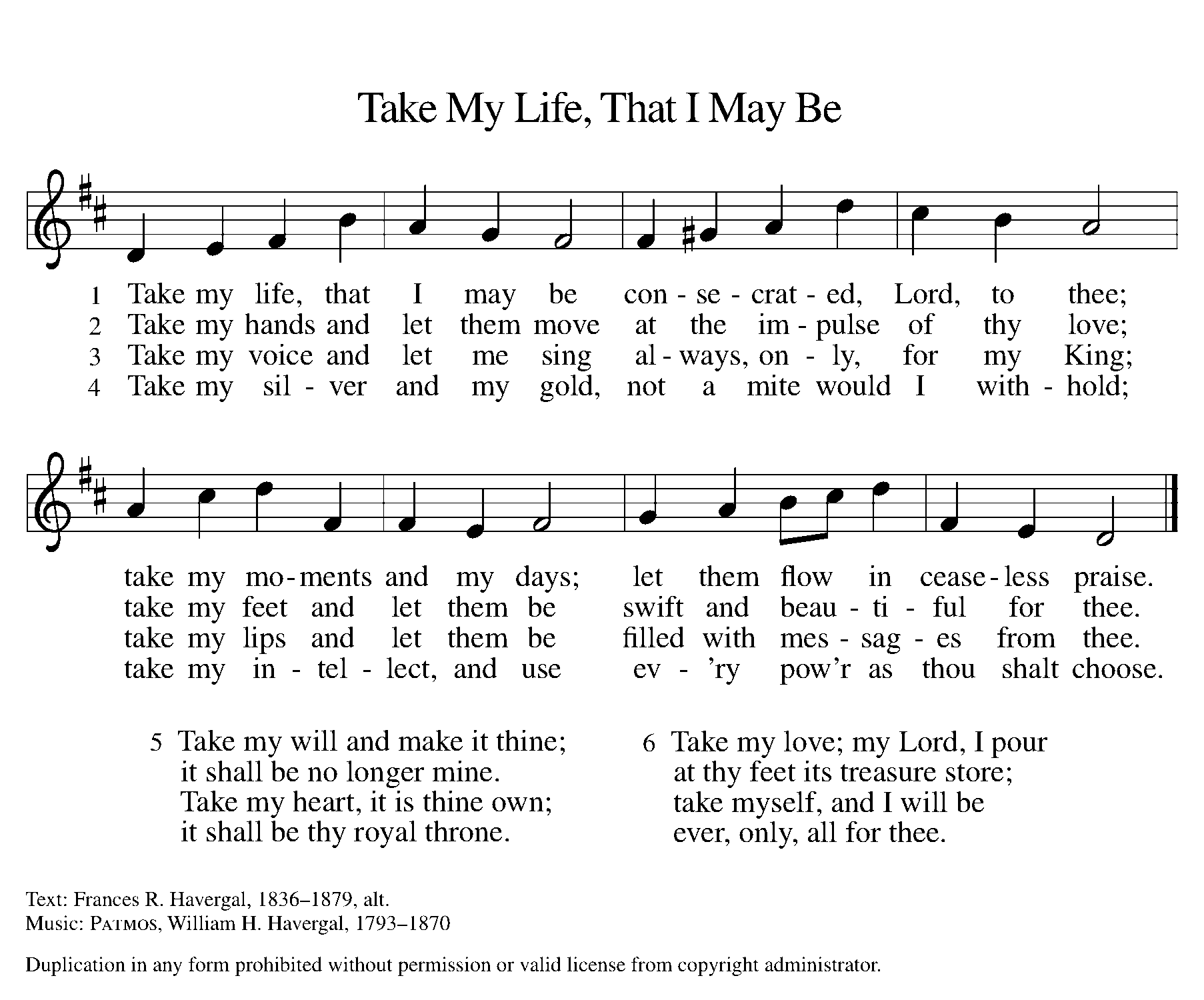 “For the Bread Which You Have Broken” ELW 494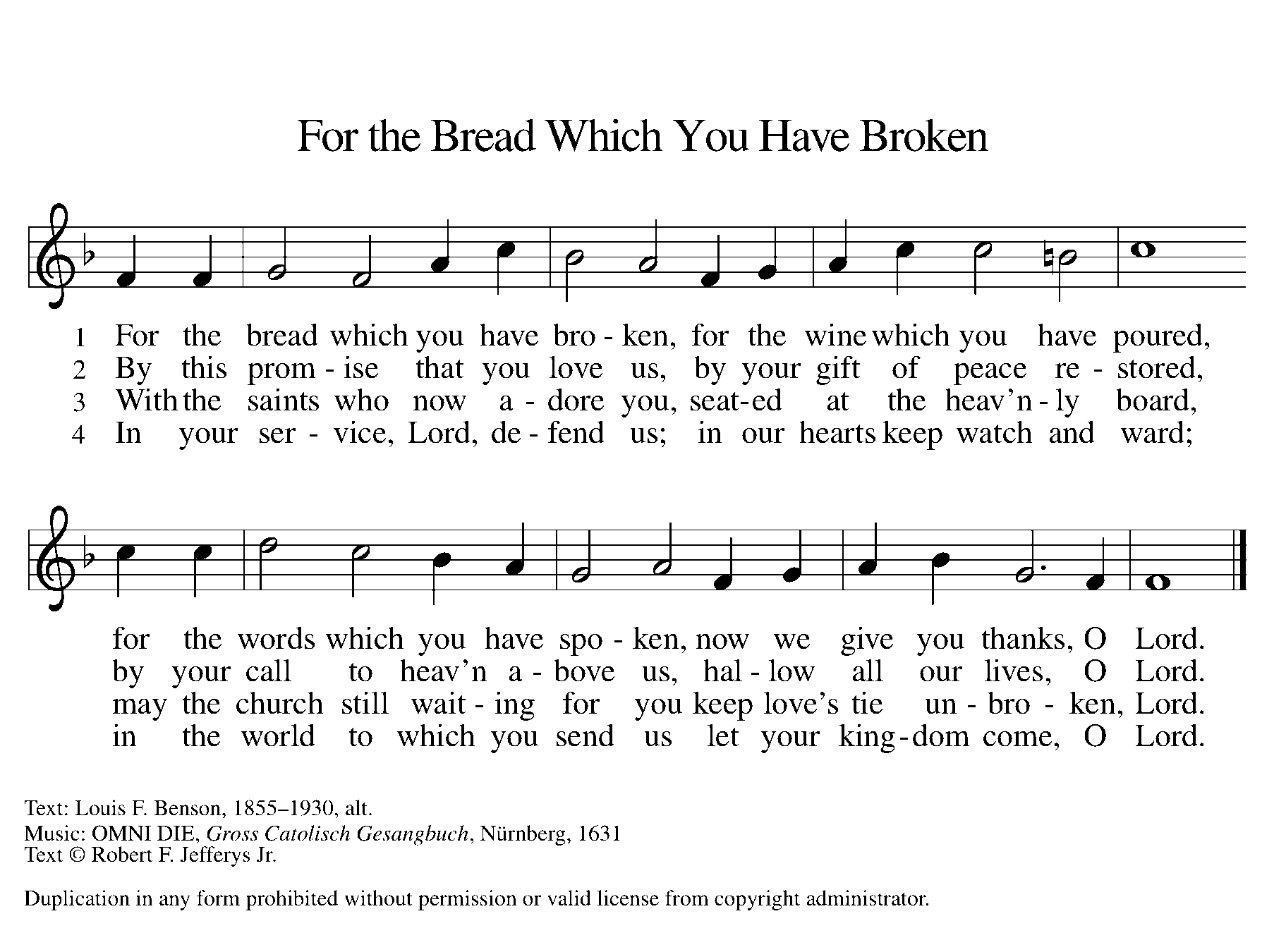 Prayer after Communion Let us pray. We thank you, O God, that you have strengthened our hearts through this feast of life and salvation. Shine the light of Christ on our path, that we may do justice, love kindness, and walk humbly with you, now and forever.Amen.SendingGod blesses us and sends us in mission to the world.BlessingGod, the Source of glory, God, the Word of life, God, the Spirit of truth ☩ bless you all, now and forever.Amen.Sending SonG	“How Great Thou Art” ELW  856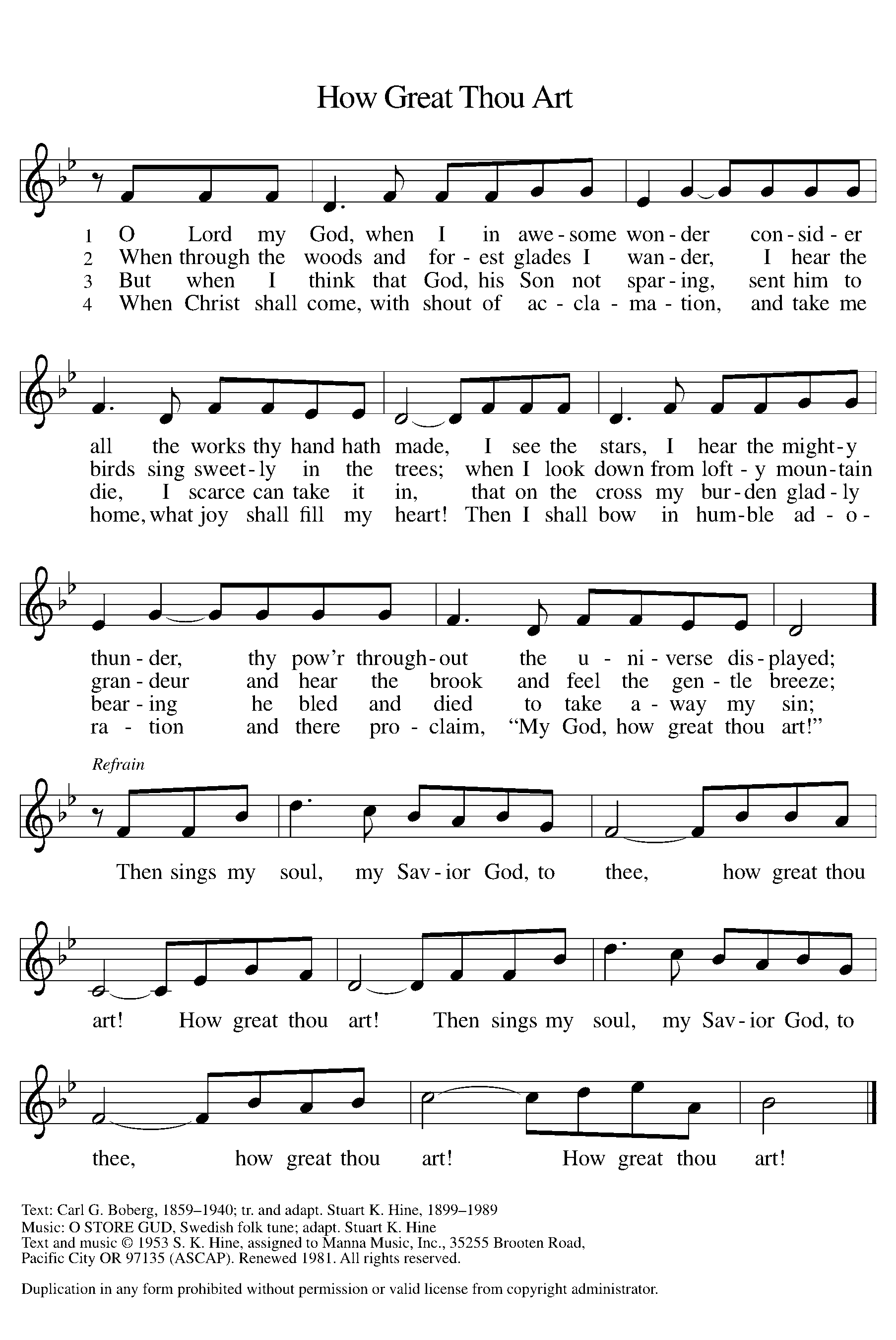 Dismissal Go in peace. Christ is with you.Thanks be to God.From sundaysandseasons.com. Copyright © 2017 Augsburg Fortress. All rights reserved.Thank you to all who served in worship today!Presider: Pastor Becky Ebb-SpeeseMusician: Chris BushElder: Paul Meade Trustee: Dan ZylstraOffering Counters: Mary Makley & Martha YoderSafety Person: Diane GriffinThis week at Zion:Council Meeting, 6:30 PM Tuesday, October 11Men’s Coffee, 8 AM Wednesday, October 12Blessing of the Pets, 3 PM Sunday, October 16ANNOUNCEMENTS.Safety and Security Survey: You will be receiving a survey via email or the mail. Please respond via email or print and return to the specified box in the narthex. Please see Terry or Martha with any questions.LWR Day -Today is our Lutheran World Relief day.  Thank you to all who contributed items, gave cash to purchase items and to those who have donated funds for shipping costs and to provide toothpaste to be given out at the same time as the kits.  We now have 88 personal care kits to send overseas.  Thank you also to Thrivent Financial for giving us a $250.00 grant to purchase some of the items.  Our confirmation students, Pastor Becky and Claude were our Action Team.  Zion is blessed to be able to help others.  Last year we sent 55 kits.  In 2021 LWR help people in 19 countries.  Once again thank you all so much.Zion’s Turn to Serve at the community meal on Thursday Oct 13. We need 2 people to come in at 3:00 PM and 4 people to come in at 3:45 PM. We’re also supposed to bring desserts.5th Sunday Potluck. There will be a 5th Sunday Potluck, Join us for food, fellowship and games on Sunday, October 30. There’s also not a few months with 5 Sundays so let’s do what we at Zion do best, share a meal. Please bring a dish to pass and board or card game to play. Drinks and tableware will be provided. Please see a member of the Fellowship Committee for any questions.Confirmation class will meet after the potluck. Women of Zion: please let Pastor Becky know if you are interested in resuming the evening book/Bible study. We finished the series last spring so now is the chance to start a new study. Your input is needed to decide on a book or topic.Christmas Around the World: For the Christmas program this year we are going to explore how others around the world celebrate Christmas. During the program we will hear how it’s celebrated in other countries and we want to hear any traditions your family has for celebrating that have been passed down. Are there certain foods you enjoy? Tell us and bring those to our potluck! Are there special gifts you give? Are there special traditions? We want to hear about them. Feel free to share with Pastor Becky or Jolene.Disability learning day on Saturday October 22 from 9:30-3:30 at Prince of Peace Lutheran Church in Portage. Registration cost is $20 and includes lunch and the book Worship as One: Varied Abilities in the Body of Christ. Register by October 14. https://tithe.ly/event-registration/#/5811680 Questions? email clayhbates@gmail.com or pastorrachel@popportage.org